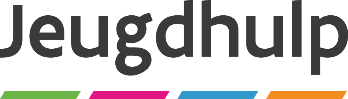 //////////////////////////////////////////////////////////////////////////////////////////////////////////////////////////////////Vergoeding cliëntoverleg Integrale Jeugdhulp 2023Voor uitgaven n.a.v. : Cliëntoverleg met referentienummer: …………………..…..	Ontvangen op datum van ..................... Plaatsgevonden op datum van …………………………….Ten laste van Opgroeien – Regie KBO 0886.886.638Voor waar en echt verklaard voor de som van (invullen in cijfers en letters):Datum:…………………………………………………………………………..Naam + handtekening……………………………………………………Mededeling bij betaling: vergoeding cliëntoverleg “datum” en “referentienummer”Voor zelfstandigen volstaat factuur met vermelding detail van gemaakte kosten.Functie:Cliëntoverleg in de jeugdhulpNaam:Voornaam:Rijksregisternummer:(Enkel in te vullen indien er niet 
wordt gewerkt met een ondernemingsnummer)Rechtsvorm:Ondernemingsnr.: (BTW)Straat en nummer:Postnummer en gemeente:Bankrekeningnummer:Forfaitaire onkostenvergoeding voor voorbereiding 
(onder meer administratie en registratie) van het overleg€ 35,15Voorzitten van het overleg:ereloon van € 146,46forfaitaire onkostenvergoeding van € 98,42
€ 146,46
€ 98,42Totaal€ 280,03Optreden co-voorzitten:ereloon van € 63,27forfaitaire onkostenvergoeding van € 63,27
€ 63,27
€ 63,27Totaal€ 126,54